جناب آقای دکتر مصطفی امینیسرپرست محترم شبکه بهداشت و درمان شهرستان ریجناب آقای دکتر عباسیمدیر محترم شبکه بهداشت و درمان اسلامشهرجناب آقای دکتر سلمانی ندوشن رئیس محترم مرکز بهداشت جنوب تهرانموضوع: الزام نصب پوستر با موضوع سقط جنین غیر قانونی و غیر ایمن در مطب های متخصصین زنان و ماماهای دارای دفتر کار بخش خصوصی با سلام و احترام          در راستای تحقق سیاست های کلی جمعیت و با عنایت به اهمیت اجرای بهینه ماده 56 و57 قانون حمایت از خانواده و جوانی جمعیت در زمینه ممنوعیت انجام هرگونه اقدام به سقط جنین غیر قانونی و با توجه به اهمیت ماده فوق در امتیازات شاخص کارنامه عملکردی کمیته درمان و مراقبت قرارگاه جوانی جمعیت دانشگاه، خواهشمند است ضمن اطلاع رسانی جامع به کلیه متخصصین محترم زنان و زایمان، پزشکان عمومی و ماماهای دارای دفتر کار بخش خصوصی جهت نصب پوستر با موضوع پیشگیری و مقابله با سقط جنین غیر قانونی و غیر ایمن (پیوست) در مطب ها و دفاتر کار مربوطه، دستور فرمایید نظارت جامع بر حسن اجرای قانون فوق طی بازدیدهای نظارتی صورت پذیرد.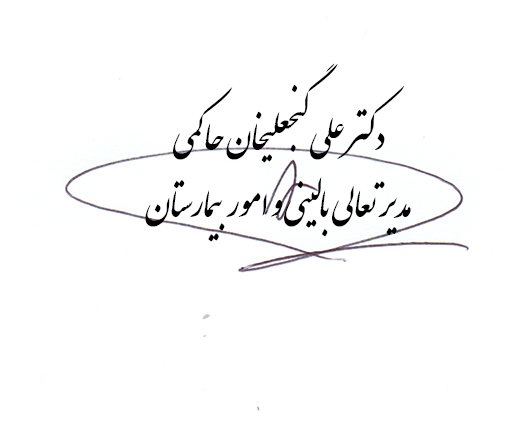 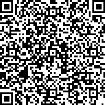 